INFORME DE PONENCIA PARA PRIMER DEBATE AL PROYECTO DE LEY NÚMERO 090 DE 2022 CÁMARA“Por el cual se modifica el Sistema General de Riesgos Laborales y se dictan otras disposiciones en esta materia”Bogotá, D.C., septiembre de 2022RepresentanteAGMETH JOSÉ ESCAF TIGERINOPresidenteComisión Séptima Constitucional Permanente    Cámara de RepresentantesReferencia: Ponencia favorable para primer debate al Proyecto de Ley número 090 de 2022 Cámara “Por el cual se modifica el Sistema General de Riesgos Laborales y se dictan otras disposiciones en esta materia”Respetado Presidente:En cumplimiento de las instrucciones impartidas por la Mesa Directiva de la Comisión Séptima Constitucional Permanente de la Cámara de Representantes y de los deberes establecidos en la Ley 5 de 1992, presentamos a continuación ponencia para primer debate al Proyecto de Ley número 090 de 2022 Cámara “Por el cual se modifica el Sistema General de Riesgos Laborales y se dictan otras disposiciones en esta materia”Atentamente,MARÍA EUGENIA LOPERA MONSALVE	JUAN FELIPE CORZO ALVAREZRepresentante a la Cámara   			Representante a la Cámara  Coordinadora Ponente				PonenteINFORME DE PONENCIA PARA PRIMER DEBATE AL PROYECTO DE LEY NÚMERO 090 DE 2022 CÁMARA“Por el cual se modifica el Sistema General de Riesgos Laborales y se dictan otras disposiciones en esta materia”Por instrucción de la Mesa Directiva de la Comisión Séptima de la Cámara de Representantes, conforme a lo establecido en la Ley 5 de 1992, presentamos informe de ponencia favorable para primer debate del Proyecto de Ley número 090 de 2022 Cámara “Por el cual se modifica el Sistema General de Riesgos Laborales y se dictan otras disposiciones en esta materia”.COMPETENCIALa Comisión Séptima Constitucional Permanente, por disposición normativa, es competente para conocer del presente Proyecto de Ley, de conformidad con lo establecido por el Artículo 2° de la Ley 3 de 1992, por cuanto versa sobre: “estatuto del servidor público y trabajador particular; régimen salarial y prestacional del servidor público; organizaciones sindicales; sociedades de auxilio mutuo; seguridad social; cajas de previsión social; fondos de prestaciones; carrera administrativa; servicio civil; recreación; deportes; salud, organizaciones comunitarias; vivienda; economía solidaria; asuntos de la mujer y de la familia”.TRÁMITE DE LA INICIATIVAEl Proyecto de Ley Número 090 de 2022 Cámara “Por el cual se modifica el Sistema General de Riesgos Laborales y se dictan otras disposiciones en esta materia” fue radicado por el H.S. Iván Leonidas Name Vásquez y los Honorables Representantes Olga Lucía Velásquez Nieto, Jaime Raúl Salamanca Torres, Juan Sebastián Gómez González, Gloria Liliana Rodríguez Valencia, Luvi Katherine Miranda Peña, Daniel Carvalho Mejía, Álvaro Henry Monedero Rivera, Wilmer Yair Castellanos Hernández, Juan Camilo Londoño Barrera, Santiago Osorio Marín, Duvalier Sánchez Arango y publicado en la Gaceta del Congreso 959 del 22 de agosto de 2022.OBJETO DEL PROYECTOTiene como objeto establecer la forma como se fortalecerán los procesos de vigilancia, control y optimización de los recursos del Sistema General de Riesgos Laborales, por lo cual, es un deber de todos sus actores, propender armónicamente por garantizar el debido uso de los mismos, con el fin de lograr contribuir al desarrollo de la seguridad y salud en el trabajo de la fuerza productiva del país y a la vez disminuir de manera significativa las tasas de siniestralidad laboral en los sectores público y privado.CONTENIDO DEL PROYECTO DE LEYEl proyecto de ley consta de ocho artículos incluyendo la vigencia. El primero de ellos, establece el objeto de la iniciativa, que fue referenciado en el título anterior.El artículo segundo del proyecto define los siguientes términos con el fin de facilitar mejor su comprensión: Sistema General de Riesgos Laborales, Accidente de trabajo, Enfermedad laboral, Seguridad y salud en el trabajo (SST), Sistema de gestión de la seguridad y salud en el trabajo (SG-SST), Administradora de Riesgos Laborales, Vigilancia, Control, Optimización, Siniestralidad Laboral, Intermediación, Gastos administrativos.El artículo tercero establece que las Administradoras de Riesgos Laborales deberán presentar al final de cada vigencia, ante las comisiones séptimas conjuntas de cámara y senado y los actores del sistema general de riesgos laborales, los indicadores de impacto en relación con el uso adecuado de los recursos que ingresan por concepto de afiliación, incluido el reporte de gastos de administración.El artículo cuarto dispone que el límite máximo de los gastos de administración de las Administradoras de Riesgos Laborales no podrá exceder el 8% y otorga un plazo de seis meses al Ministerio del Trabajo para que realice los estudios técnicos, actuariales y financieros, a partir de los cuales se actualizará dicho límite. También incluye un parágrafo transitorio indicando que lo previsto en el artículo se reglamentará por el Ministerio del Trabajo, a más tardar en enero de 2024.El artículo quinto deroga el parágrafo 5 del artículo 11 de la Ley 1562 de 2012, eliminando la labor de intermediación en el ramo de los riesgos laborales.El artículo sexto establece la prohibición para ejercer el ramo de los riesgos laborales a las compañías administradoras de riesgos laborales que hayan incurrido de manera recurrente en el uso indebido de recursos propios del sistema general de riesgos laborales, una vez se encuentre plenamente demostrado por la autoridad competente. Además de esto, por medio de un parágrafo transitorio concede al Gobierno Nacional seis meses, para que reglamente las competencias, las entidades facultadas y los criterios que definen la prohibición para ejercer en el ramo de los riesgos laborales, cuando las administradoras de riesgos laborales utilicen y destinen de forma recurrente e indebida los recursos del sistema general de riesgos laborales.El artículo séptimo del proyecto de ley modifica el literal d), del artículo 12 de la Ley 1562 de 2012 así: “d) Atendiendo el principio de solidaridad, se financiará, el 70%, de un seguro voluntario llamado seratel el cual se podrá adquirir con el fin de brindar cobertura anual tal como actualmente opera el SOAT, para garantizar el reconocimiento de las prestaciones asistenciales y económicas (por muerte, invalidez e incapacidad permanente parcial certificada por Junta de Calificación de Invalidez) derivadas de las contingencias de origen laboral (accidente y enfermedad laboral), que padezcan los trabajadores de la fuerza laboral informal del país, razón por la cual el gobierno nacional deberá reglamentar esta materia.”Por último, el artículo octavo trata sobre vigencia y derogatoria.JUSTIFICACIÓN DEL PROYECTOLa Constitución Política de Colombia en su artículo 48, establece que la seguridad social debe orientarse bajo los principios de eficiencia, universalidad y solidaridad en los términos que establezca la Ley. Del mismo modo, la precitada norma superior consagra expresamente que no se podrán destinar ni utilizar los recursos de las instituciones de la Seguridad Social para fines diferentes a ella. La Ley 100 de 1993, en su preámbulo define la Seguridad Social Integral como: “Es el conjunto de instituciones, normas y procedimientos, de que disponen la persona y la comunidad para gozar de una calidad de vida, mediante el cumplimiento progresivo de los planes y programas que el Estado y la sociedad desarrollen para proporcionar la cobertura integral de las contingencias, especialmente las que menoscaban la salud y la capacidad económica, de los habitantes del territorio nacional, con el fin de lograr el bienestar individual y la integración de la comunidad.”; de igual manera, en su capítulo I, artículo 2, literal A, hace alusión  al principio de la eficiencia,  así: “Es la mejor utilización social y económica de los recursos administrativos, técnicos y financieros disponibles para que los beneficios a que da derecho la seguridad social sean prestados en forma adecuada, oportuna y suficiente”, y se adentra en el Sistema General de Riesgos Profesionales a través de los artículos 249, 250, 251, 252, 253, 254 del libro III del referido texto normativo. Por consiguiente, es un deber del Estado, garantizar que los recursos del Sistema General de Riesgos Laborales, al igual que los del Sistema General de Pensiones y de Salud, se utilicen y destinen adecuadamente de acuerdo a lo previsto en la normatividad legal vigente en seguridad social, por lo cual se hace indispensable que el gobierno nacional fortalezca los procesos de vigilancia, control y optimización de los mismos. Y es que, a pesar de que actualmente existe un bloque normativo robusto que establece la forma como se deben recaudar, distribuir y vigilar los recursos del Sistema General de Riesgos Laborales, es imperativo y necesario, expedir una ley a través de la cual, se fortalezca y haga más riguroso el proceso de vigilancia, control y optimización de dineros que ingresan por concepto de afiliación y cobertura en riesgos laborales. El gobierno nacional, determinó, la organización y administración del Sistema General de Riesgos Profesionales, mediante el Decreto Ley 1295 de 1994, por el cual se constituye el marco legal de aseguramiento para los riesgos inherentes al trabajo en Colombia, permitiendo al sector público y privado brindar cobertura en este campo a la población trabajadora del país. En el Decreto Ley 1295 de 1994, el Sistema General de Riesgos Profesionales, conforme su artículo 1, quedo definido, así: “Es el conjunto de entidades públicas y privadas, normas y procedimientos, destinados a prevenir, proteger y atender a los trabajadores de los efectos de las enfermedades y los accidentes que puedan ocurrirles con ocasión o como consecuencia del trabajo que desarrollan. El Sistema General de Riesgos Profesionales establecido en el Decreto 1295 de 1994, forma parte del Sistema de Seguridad Social Integral, establecido por la Ley 100 de 1993. Las disposiciones vigentes de salud ocupacional relacionadas con la prevención de los accidentes de trabajo y enfermedades profesionales y el mejoramiento de las condiciones de trabajo, con las modificaciones previstas en este Decreto, hacen parte integrante del Sistema General de Riesgos Profesionales.” Con la entrada en vigencia del Decreto 1295 de 1994, se avanzó de manera sustancial en la estructuración, organización y administración del Sistema General de Riesgos Laborales, inspirado en un modelo progresista, inclusivo y garantista, cuyo propósito no era otro que el de promover condiciones de trabajo seguras a la fuerza laboral del país y protegerla frente a las adversidades que pudiesen presentarse con ocasión o en desarrollo de las actividades laborales realizadas. Posteriormente, se expidió, la Ley 1562 de 2012, “Por medio de la cual se modifica el Sistema de Riesgos Laborales y se dictan otras disposiciones en materia de Salud Ocupacional”; la mencionada disposición normativa, como parte de su articulado, determinó la forma en que se distribuirán, vigilarán y optimizarán los recursos del Sistema General de Riesgos Laborales, además de definir las acciones dirigidas a fortalecer la implementación de los Sistemas de Gestión de la Seguridad y Salud en el Trabajo en el sector empresarial del país. En relación con el monto de las cotizaciones que deben realizar los empleadores al Sistema General de Riesgos Laborales, la Ley 1562 de 2012, señala en su Artículo 6, lo siguiente: “Artículo 6°. Monto de las cotizaciones. El monto de las cotizaciones para el caso de los trabajadores vinculados mediante contratos de trabajo o como servidores públicos no podrá ser inferior al 0.348%, ni superior al 8.7%, del Ingreso Base de Cotización (IBC) de los trabajadores y su pago estará a cargo del respectivo empleador. El mismo porcentaje del monto de las cotizaciones se aplicará para las personas vinculadas a través de un contrato formal de prestación de servicios personales, sin embargo, su afiliación estará a cargo del contratante y el pago a cargo del contratista, exceptuándose lo estipulado en literal a) numeral 5 del artículo primero de esta ley. El Ministerio del Trabajo en coordinación con el Ministerio de Salud y Protección Social en lo de su competencia adoptarán la tabla de cotizaciones mínimas y máximas para cada clase de riesgo, así como las formas en que una empresa pueda lograr disminuir o aumentar los porcentajes de cotización de acuerdo a su siniestralidad, severidad y cumplimiento del Sistema de Gestión de la Seguridad y Salud en el Trabajo SG-SST.” Se colige del anterior artículo, que el gobierno nacional a través del Ministerio del Trabajo está facultado para establecer el mecanismo mediante el cual se pueden modificar o ajustar los aportes o cotizaciones al Sistema General de Riesgos Laborales a partir del grado de madurez de los Sistemas de Gestión de la Seguridad y Salud en el Trabajo SG-SST, la variación de las tasas de siniestralidad y la severidad de las contingencias de origen laboral. Específicamente, en relación con los recaudos, el Decreto 1072 de 2015, capítulo 3, articulo 2.2.4.3.1., señala, lo siguiente: “Las cotizaciones al Sistema General de Riesgos Laborales se determinan de acuerdo con: 1. La actividad económica del empleador; 2. Índice de lesiones incapacitantes de cada empleador, calculado según la metodología general definida por el Ministerio del Trabajo, y 3. El cumplimiento de las políticas y la ejecución del Sistema de Gestión de Seguridad y Salud en el trabajo”, y adicionalmente, con el propósito de garantizar el sostenimiento financiero del Sistema General de Riesgos Laborales, el Decreto 1072 de 2015, en su título 4, capítulo 3, artículo 2.2.4.3.5., en lo que respecta a las fuentes de captación de recursos, estableció: “Tabla de Cotizaciones Mínimas y Máximas. En desarrollo del artículo 27 del Decreto 1295 de 1994, se adopta la siguiente tabla de cotizaciones para cada clase de riesgo:  TABLA DE COTIZACIONES MINIMAS Y MAXIMASToda empresa que ingrese por primera vez al Sistema General de Riesgos Laborales, cotizará por el valor correspondiente al valor inicial de la clase de riesgo que le corresponda.” En consonancia con lo anterior, el Ministerio del Trabajo, en cumplimiento del artículo 28 del Decreto Ley 1295 de 1994, dispuso: “El Gobierno Nacional, a través del Ministerio del Trabajo y Seguridad Social, previo concepto del Consejo Nacional de Riesgos Profesionales, revisará periódicamente la tabla de clasificación de actividades económicas: cuando menos una vez cada tres (3) años, e incluirá o excluirá las actividades económicas de acuerdo al grado de riesgo de las mismas, para lo cual deberá tener en cuenta los criterios de salud ocupacional emitidos por entidades especializadas", razón por la que en el presente año, expidió el decreto 768 de 2022, “Por el cual se actualiza la Tabla de Clasificación de Actividades Económicas para el Sistema General de Riesgos Laborales y se dictan otras disposiciones”. Es importante conocer cifras publicadas por FASECOLDA correspondientes al ramo de los riesgos laborales generadas durante el año 2022, las cuales corresponden a: 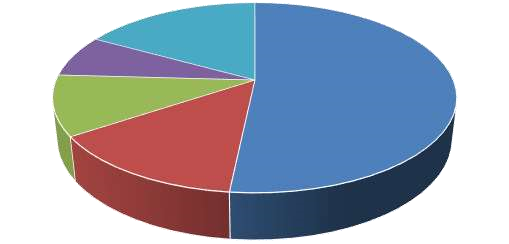 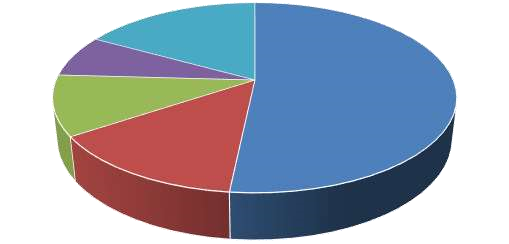 Fuente: Fasecolda 2022. Gráfica 1. El mayor porcentaje de empresas afiliadas al Sistema General de Riesgos Laborales se encuentran concentradas en clase de riesgo 1 con un 52%, seguida por la clase de riesgo 5 con un 17%. Fuente: Fasecolda 2022. Gráfica 2. El mayor número de accidentes y enfermedades laborales reconocidas durante el año 2022, se presentaron en las empresas clasificadas en riesgo 3. Tabla 1. Clase de riesgo y siniestralidad laboral (AT y EL) Fuente: Fasecolda 2022. Tabla 1. El mayor porcentaje de accidentes y enfermedades laborales reconocidas durante el año 2022, se presentaron en las empresas clasificadas en riesgo 3. Tabla 2. Consolidado descripción clase de riesgo, sector económico, número de empresas, tipo de vinculación del trabajador y siniestralidad laboral (accidente y enfermedad laboral por clase de riesgo).  Fuente: Fasecolda 2022. Tabla 2. El número de empresas que realizan aportes al sistema general de riesgos laborales según datos reportados durante el transcurso del año 2022, corresponde a 975.802; de igual manera, se observa que los trabajadores dependientes (9.562.101) se encuentran afiliados a riesgos laborales en mayor número que los independientes (977.306), mientras que las cifras de accidentalidad laboral sobrepasan significativamente las de enfermedad laboral en el periodo referido. Tabla 3. Administradoras de riesgos laborales, número y porcentaje de empresas afiliadas, tipo de vinculación de los trabajadores.  Fuente: Fasecolda 2022. Tabla 3. La ARL SURA tiene el mayor número (457.061) y porcentaje (46.84%) de empresas afiliadas a riesgos laborales durante el transcurso del año 2022. Así mismo, el número de afiliados a riesgos laborales es mayor en el caso de los trabajadores dependientes (9.562.096) en relación con los independientes (977.304). A partir de lo anterior, es claro que aún existe una diferencia significativa en lo que concierne a la cobertura por parte del Sistema General de Riesgos Laborales al comparar las cifras por tipo de vinculación entre trabajadores dependientes e independientes; de igual manera continua existiendo una mayor incidencia de ocurrencia de accidentes laborales en comparación con la enfermedad laboral al verificar el comportamiento de la siniestralidad laboral en el 2022, lo que de una u otra forma genera alertas en cuanto al fortalecimiento de los mecanismos de vigilancia y control en relación con la destinación de los recursos que se recaudan por concepto de afiliación a riesgos laborales los cuales en mayor proporción deberían utilizarse en la prevención de la accidentalidad y la enfermedad laboral. Es allí, en la vigilancia y control, donde la intervención oportuna del Estado, se convierte en un factor fundamental toda vez que el seguimiento al uso y la administración de los recursos que perciben las Administradoras de Riesgos Laborales por concepto de cobertura en este campo, es el insumo para identificar si hay algo por mejorar o ajustar en las disposiciones normativas internas, o si, por el contrario, su inversión o destinación se hace actualmente con apego a la ley. En lo que tiene que ver con la distribución de los porcentajes de la cotización a riesgos laborales, la Ley 1562 de 2012, establece: “Artículo 11. Servicios de Promoción y Prevención. Del total de la cotización las actividades mínimas de promoción y prevención en el Sistema General de Riesgos Laborales por parte de las Entidades Administradoras de Riesgos Laborales serán las siguientes:  Actividades básicas programadas y evaluadas conforme a los indicadores de Riesgos Laborales para las empresas correspondiente al cinco por ciento (5% ) del total de la cotización, como mínimo serán las siguientes: a) Programas, campañas y acciones de educación y prevención dirigidas a garantizar que sus empresas afiliadas conozcan, cumplan las normas y reglamentos técnicos en salud ocupacional, expedidos por el Ministerio del Trabajo; b) Programas, campañas y acciones de educación y prevención, dirigidas a garantizar que sus empresas afiliadas cumplan con el desarrollo del nivel básico del plan de trabajo anual de su Programa de Salud Ocupacional; c) Asesoría técnica básica para el diseño del Programa de Salud Ocupacional y el plan de trabajo anual de todas las empresas; d) Capacitación básica para el montaje de la brigada de emergencias, primeros auxilios y sistema de calidad en salud ocupacional. e) Capacitación a los miembros del comité paritario de salud ocupacional en aquellas empresas con un número mayor de 10 trabajadores, o a los vigías ocupacionales, quienes cumplen las mismas funciones de salud ocupacional, en las empresas con un número menor de 10 trabajadores; f) Fomento de estilos de trabajo y de vida saludables, de acuerdo con los perfiles epidemiológicos de las empresas; g) Investigación de los accidentes de trabajo y enfermedades laborales que presenten los trabajadores de sus empresas afiliadas. Del noventa y dos por ciento (92% ) del total de la cotización, la Entidad Administradora de Riesgos Laborales destinará como mínimo el diez por ciento (10 %) para lo siguiente: a) Desarrollo de programas regulares de prevención y control de riesgos Laborales y de rehabilitación integral en las empresas afiliadas; b) Apoyo, asesoría y desarrollo de campañas en sus empresas afiliadas para el desarrollo de actividades para el control de los riesgos, el desarrollo de los sistemas de vigilancia epidemiológica y la evaluación y formulación de ajustes al plan de trabajo anual de las empresas. Los dos objetivos principales de esta obligación son: el monitoreo permanente de las condiciones de trabajo y salud, y el control efectivo del riesgo; c) Las administradoras de riesgos laborales deben desarrollar programas, campañas, crear o implementar mecanismos y acciones para prevenir los daños secundarios y secuelas en caso de incapacidad permanente parcial e invalidez, para lograr la rehabilitación integral, procesos de readaptación y reubicación laboral; d) Diseño y asesoría en la implementación de áreas, puestos de trabajo, maquinarias, equipos y herramientas para los procesos de reinserción laboral, con el objeto de intervenir y evitar los accidentes de trabajo y enfermedades Laborales; e) Suministrar asesoría técnica para la realización de estudios evaluativos de higiene ocupacional o industrial, diseño e instalación de métodos de control de ingeniería, según el grado de riesgo, para reducir la exposición de los trabajadores a niveles permisibles. La Superintendencia Financiera, podrá reducir el porcentaje del diez por ciento (10%) definido en el numeral 2 del presente artículo, de acuerdo a la suficiencia de la tarifa de cotización, sólo cuando se requiera incrementar las reservas para cubrir los siniestros por parte de las Entidades Administradoras de Riesgos laborales. Hasta el tres (3%) del total de la cotización se destinará para el Fondo de Riesgos Laborales. El Gobierno Nacional a través de los Ministerio de Hacienda y Crédito Público, Trabajo y Salud y Protección fijará el monto correspondiente previo estudio técnico y financiero que sustente dicha variación. El estudio podrá ser contratado con recursos del Fondo de Riesgos Laborales. Parágrafo 1. Las administradoras de riesgos laborales no pueden desplazar el recurso humano ni financiar las actividades que por ley le corresponden al empleador, y deben otorgar todos los servicios de promoción y prevención sin ninguna discriminación, bajo el principio de la solidaridad, sin tener en cuenta el monto de la cotización o el número de trabajadores afiliados. Parágrafo 2. En todas las ciudades o municipios donde existan trabajadores afiliados al Sistema General de Riesgos Laborales las administradoras de riesgos Laborales deben desarrollar las actividades de promoción y prevención con un grupo interdisciplinario capacitado y con licencia de salud ocupacional propio o contratado bajo su responsabilidad. Para ampliar la cobertura, la ejecución de dichas actividades podrá realizarse a través de esquemas de acompañamiento virtual y de tecnologías informáticas y de la comunicación, sin perjuicio del seguimiento personal que obligatoriamente respalde dicha gestión. Parágrafo 3. La Entidad Administradora de Riesgos Laborales deberá presentar un plan con programas, metas y monto de los recursos que se vayan a desarrollar durante el año en promoción y prevención, al Ministerio de Trabajo para efectos de su seguimiento y cumplimiento conforme a las directrices establecidas por la Dirección de Riesgos Profesionales de ahora en adelante Dirección de Riesgos Laborales. Parágrafo 4. Los gastos de administración de las Entidades Administradoras de Riesgos Laborales serán limitados. El Ministerio del Trabajo podrá definir tales límites, previo concepto técnico, del Consejo Nacional de Riegos Laborales acorde con variables como tamaño de empresa, número de trabajadores, clase de riesgo, costos de operación necesarios para garantizar el cumplimiento de las normas legales vigentes, entre otras. Parágrafo 5. La labor de intermediación de seguros será voluntaria en el ramo de riesgos laborales, y estará reservada legalmente a los corredores de seguros, a las agencias y agentes de seguros, que acrediten su idoneidad profesional y la infraestructura humana y operativa requerida en cada categoría para el efecto, quienes se inscribirán ante el Ministerio del Trabajo. Quien actué en el rol de intermediación, ante el mismo empleador no podrá recibir remuneración adicional de la administradora de riesgos laborales, por la prestación de servicios asistenciales o preventivos de salud ocupacional. En caso que se utilice algún intermediario, se deberá sufragar su remuneración con cargo a los recursos propios de la Administradora de Riesgos Laborales.” El Artículo 11, de la Ley 1562 de 2012, en su contenido, plasma claramente la forma en que se distribuyen los recursos del Sistema General de Riesgos Laborales, las obligaciones a cargo de las compañías Administradoras de Riesgos Laborales y del Ministerio de Trabajo; sin embargo, para fortalecer la vigilancia y el control eficiente de los mismos, es indispensable realizar estudios actuariales, técnicos y financieros mediante los cuales se pueda determinar el estado actual, la sostenibilidad financiera y en qué situación están las reservas del Sistema General de Riesgos Laborales, a fin de establecer, si es necesaria una variación en los aportes que realizan la empresas según el nivel de riesgo por actividad económica, al igual que el ajuste a la repartición de los porcentajes de que habla la Ley 1562 en su artículo 11, incluido el destinado al fondo de riesgos laborales, sin dejar de lado, el poder determinar cuál es el rol de los corredores de seguros que fungen como intermediarios en riesgos laborales cuando esta función por ley se encuentra a cargo de las compañías Administradoras de Riesgos Laborales razón por la cual resulta discutible el pago de una labor de intermediación que en poco o nada contribuye o beneficia al Sistema General de Riesgos Laborales. En virtud de lo antes señalado, existe jurisprudencia nacional reciente relacionada con la destinación de recursos del Sistema General de Riesgos Laborales; es así como la sentencia C – 049 de 2022, se constituye en un precedente judicial de vital importancia.En esa decisión, “La Corte conoció la demanda, formulada por el ciudadano Domingo de Jesús Banda Torregroza, contra el artículo 203 de la Ley 1955 de 2019 “Por la cual se expide el Plan Nacional de Desarrollo 2018-2022 “Pacto por Colombia, Pacto por la Equidad””. Tras estudiar la aptitud sustantiva de la demanda, concluyó que sólo los siguientes reproches de constitucionalidad resultaban aptos (i) inciso primero y quinto del artículo 48 de la Constitución (eficiencia del sistema y destinación específica); así como (ii) el presunto desconocimiento de la unidad de materia, al haberse integrado esta disposición en el Plan Nacional de Desarrollo lo que, a juicio del demandante, pudo implicar el desconocimiento del artículo 158 de la Constitución. En consecuencia, la Corte se abstuvo de estudiar los demás cargos formulados con sustento en los artículos 150.21, 334, 338, 115, 121, 122, 123, 150.3, 339.1, 374, 355, 363 y 95.9 de la Carta Política. Con fundamento en el reiterado precedente constitucional, en materia del principio de unidad de materia en las leyes del Plan, al estudiar la constitucionalidad de la disposición demandada, concluyó que la norma debía declararse inexequible por violación del principio de unidad de materia, al no encontrar una conexidad directa o inmediata; igualmente, se trata de una norma permanente de seguridad social al margen de un fin de planeación. En consecuencia, concluyó que un debate sobre una disposición que modifica el Sistema de Riesgos Laborales debe surtirse a través de una ley ordinaria, para permitir una amplia discusión sobre un tema tan sensible y que impacta, de manera permanente, en las fuentes de financiación del Sistema General de Seguridad Social en Salud. A renglón seguido, después de referir el contenido general y la interpretación del artículo 48 de la Constitución, la Corte concluyó que la norma demandada desconocía el inciso primero (eficiencia) y quinto (destinación específica) del artículo 48 de la Constitución. En consecuencia, concluyó que le asistía la razón al demandante y a la mayoría de los intervinientes, en tanto dicha regulación podría ir en detrimento del valor puro e intrínseco de la cotización en el Sistema General de Seguridad Social, al perder capacidad financiera, de inversión o de generación de programas ordinarios de prevención de riesgos en las empresas afiliadas. Asimismo, podría reducir los recursos parafiscales disponibles para la prestación de los servicios en el marco del Sistema de Riesgos Laborales.”De otro lado, sería oportuno evaluar y definir el alcance de lo que llama la norma gastos administrativos, ya que si bien existen disposiciones normativas que regulan el tema, actualmente no existe claridad frente a como las Administradoras de Riesgos Laborales están administrando y justificando estos recursos. Es por ello, que con la radicación en su momento del Proyecto de Ley 374 de 2020, se pretendía modificar lo legislado en la Resolución 3544 de 2013, referente a los gastos de administración, ya que la norma señalada dispone que se puede destinar hasta el 23% de las cotizaciones para que las compañías que incursionan en el ramo de la prevención de los riesgos laborales puedan suplir sus gastos de administración razón por la que cobra sentido la intención y el propósito que tuvo el congresista Zuleta Becharen al radicar el proyecto mencionado, toda vez que es innegable que lo destinado a gastos de administración es desproporcionado y no se compadece de ninguna forma con las necesidades y la finalidad del sistema general de riesgos laborales. De ahí, que se debe hacer un llamado urgente al gobierno nacional para que a través del fondo de riesgo laborales, se realicen los estudios actuariales, financieros y técnicos con el fin de lograr establecer objetivamente y razonablemente un porcentaje justo que garantice la operación de las Administradoras de Riesgos Laborales sin que se destinen recursos obtenidos del recaudo por concepto de aportes a riesgos laborales a otros fines diferentes a lo permitido en la normatividad vigente.Y es que la fuente de financiación del Sistema de Riesgos Laborales depende en gran medida de los ingresos directos por concepto de las cotizaciones que garantizan la cobertura de los riesgos en el trabajo, mas no de subsidios, ni en aplicación del principio de solidaridad que es característico de los sistemas de salud y pensiones, y ni que decir el recaudo, el cual depende significativamente del poder acceder a un empleo estable, la productividad empresarial y la formalización laboral. Dado lo anterior, es necesario considerar la posibilidad de optimizar el uso de los recursos y dineros públicos que recibe el Sistema General de Riesgos Laborales cuya prelación es la cobertura de las contingencias derivadas del trabajo, lo que implica que deben reducirse significativamente otros rubros que no contribuyen a que se cumpla con el espíritu de lo dispuesto en el marco legal de los riesgos laborales. Igualmente, a las Administradoras de Riesgos Laborales que se les demuestre que recurrentemente utilizan de manera indebida los recursos del Sistema General de Riesgos Laborales, les quedará definitivamente prohibido, operar el ramo de los riesgos laborales, so pena de las acciones administrativas y legales a las que haya lugar, lo que significa, que deben racionalizarse los gastos administrativos, además de priorizar los temas técnicos en las negociaciones comerciales con las organizaciones, de tal forma que no recaiga este proceso en acuerdos inocuos (capacitaciones a representantes de empresas fuera del país, financiación de eventos en empresas que nada tienen que ver con la prevención de riesgos laborales, suministro de publicidad diferente a la requerida para prevenir siniestralidad laboral o control de los riesgos en seguridad y salud en el trabajo) y en general, en aquellas actividades distintas a la prevención de los riesgos laborales. Así las cosas, si bien es cierto, existe un marco normativo robusto ya señalado aquí, que brinda herramientas jurídicas a los diferentes actores del Sistema General de Riesgos Laborales, a fin de que los recursos del mismo, se administren y destinen adecuadamente, es indispensable que se genere y exija a las administradoras de riesgos laborales la presentación de reportes de indicadores de impacto anuales, a los actores del Sistema General de Riesgos Laborales y a las comisiones de seguridad social del Congreso, de tal manera que se logre establecer su uso eficiente y eficaz. Finalmente, también es necesario considerar, que muchos de los recursos del Sistema de Riesgos Laborales se concentran en la atención del sector formal de la economía mientras que el informal queda relegado sin la posibilidad de acceder a las bondades y beneficios del Sistema General de Riesgos Laborales, lo que demuestra un trato desigual y desde todo punto de vista injustificable. Por tal razón, es pertinente, que el gobierno nacional apoye las agendas legislativas dirigidas a generar ayudas o subsidios parciales para que el trabajador informal pueda tener cobertura en riesgos laborales ya sea a través de un seguro similar al SOAT, cuyo pago sea anual y que cubra las contingencias derivadas de accidentes y enfermedades laborales, o promoviendo su afiliación a la ARL POSITIVA bajo unas condiciones especiales como sucede en el Sistema General de Pensiones.CONCEPTOS1. Superintendencia Nacional de SaludLa Superintendencia Nacional de Salud allegó comunicación a la secretaría de esta comisión, en la que advierte que los asuntos tratados dentro del proyecto de ley remitido para concepto exceden sus competencias y funciones; sin embargo presenta las siguientes consideraciones:ARTÍCULO 1. OBJETO:Respecto al artículo 1, dentro del cual se describe el objeto de la ley, esta Dirección considera que la expresión “(…) a la vez disminuir de manera significativa las tasas de siniestralidad laboral en los sectores público y privado (…)”, no guarda relación directa con el objeto de la ley, ni el tema se encuentra desarrollado específicamente dentro del cuerpo del proyecto de ley.ARTÍCULO 2. DEFINICIONES:En el artículo 2 se establecen unas definiciones que en su mayoría se encuentran en la Ley 1562 de 2012, las cuales no están siendo modificadas o ajustadas por este proyecto de ley. De la misma forma, en este artículo (2) se define el concepto de “intermediación”, pero de acuerdo con lo establecido en el artículo 5 del proyecto de ley, se está derogando la mención que se hace a la intermediación en el parágrafo 5, del Articulo 11 de la Ley 1562 de 2012.ARTÍCULO	4°.	LIMITE GASTOS DE ADMINISTRACIÓN POR LAS ADMINISTRADORAS DE RIESGOS LABORALES.Frente a este artículo se considera pertinente indicar que su redacción debe concordarse con lo dispuesto en el parágrafo 4 de la Ley 1562 de 2012, dentro del cual se establece que la definición del limite la debe hacer el Ministerio de Salud y Protección Social, “previo concepto técnico, del Consejo Nacional de Riegos Laborales acorde con variables como tamaño de empresa, número de trabajadores, clase de riesgo, costos de operación necesarios para garantizar el cumplimiento de las normas legales vigentes, entre otras”.ARTICULO 7º. OBJETO DEL FONDO DE RIESGOS LABORALES.Finalmente, respecto al artículo 7º, mediante el cual se modifica el literal D, del Artículo 12 de la Ley 1562 de 2012, se considera que por unidad de materia, lo allí dispuesto debería ser reglamentado por medio de otra norma.2. Federación de Aseguradores Colombianos – Fasecolda.La Federación de Aseguradores Colombianos – Fasecolda, también presentó algunas observaciones con respecto al proyecto de ley. Expresa inicialmente que el gremio comparte el objetivo de este proyecto de ley, en la medida que una adecuada administración de los recursos optimiza los resultados alcanzados actualmente y, también comparten el objetivo de realizar reformas paramétricas sobre elementos técnicos y actuariales que garanticen el óptimo desempeño que el sistema ofrece actualmente.Advierte que cualquier modificación de la regulación aplicable que no obedezca a criterios técnicos, y ponderados bajo el entorno actual, puede poner en riesgo la sostenibilidad del sistema. De manera que iniciativas como  la de reformar variables estructurales que impactan su desempeño, como por ejemplo, el tope de gastos de administración y la inclusión o estructuración de población objetivo sin acudir a un estudio técnico y actuarial que garantice la fortaleza del sistema en beneficio de trabajadores y empleadores, en lugar de fortalecer la protección lograda hoy, puede conllevar un grave retroceso en perjuicio materia de viabilidad y cobertura del sistema.Indica que en ese orden de ideas, el punto de mayor impacto del proyecto de ley es la modificación del tope de gastos administrativos del sistema, al proponer una tarifa no superior al 8% y, de esa manera, generar una mayor optimización de los recursos. Medida frente a la cual manifiesta es importante considerar aspectos esenciales, que permiten reconsiderar la viabilidad del tope propuesto:a) No existe incentivo del SGRL para incrementar gastos administrativos.b) La estructura de costos del sistema se encuentra altamente regulada.c) En términos comparativos el ritmo de gasto del SGRL frente al sector de seguros y sistemas de protección corrobora su nivel de eficiencia.d) Concepto negativo de Gobierno Nacional en iniciativas similares.e) Esta competencia ya existe en el Ministerio del Trabajo, previo concepto técnico favorable del Consejo Nacional de Riesgos Laborales.Concluye que esta propuesta legislativa no se encuentra orientada a corregir una falla en el sistema general de riesgos laborales, y por el contrario, su eventual implementación si compromete su viabilidad. Resume sus observaciones en los siguientes puntos:- Es importante fortalecer los procesos de vigilancia y control del SGRL, así como propender por la optimización de sus recursos, no obstante, este objetivo se logra a través de (i) mecanismos reglamentarios, bajo la competencia de la rama ejecutiva, por ejemplo: Ministerio del Trabajo, y (ii) de iniciativas administrativas que consoliden y refuercen los ministerios, entes territoriales y seccionales, así como otras entidades que hacen parte de la supervisión del sector, que materializan el mandato constitucional de competencia de la rama ejecutiva en la supervisión y vigilancia de esta rama de la seguridad social.- Las ARL, en su condición de aseguradoras, constantemente buscan hacer más eficiente la destinación de los recursos que reciben, generando mayor cobertura (empleados y empleadores) y mejores índices de reducción de enfermedad laboral y accidentes de trabajo, haciendo más eficiente el gasto administrativo y buscando impactar los niveles de siniestralidad, la calidad de vida de los trabajadores y competitividad del aparato productivo del país. Por esta razón, la modificación del tope de gastos administrativos sin un sustento técnico de las variables esenciales, que determinan su estructura y definición de tarifa y operación, es una medida inconstitucional porque compromete su viabilidad.- La modificación del objeto del Fondo de Riesgos Laborales, que busca proveer protección a trabajadores informales, debe ser construido mediante una concertación entre el Estado, organismos internacionales, como por ejemplo: la OIT, las ARL y demás actores del sistema, con el fin de definir sus coberturas a partir de sus necesidades y contexto vital y económico; precisar el alcance de las coberturas y su reconocimiento, así como las limitaciones que por las características propias de la informalidad, exigen un especial cuidado para construir un esquema coherente de aseguramiento.CONSIDERACIONES DE CONVENIENCIA.Conforme a la justificación de la iniciativa, el Proyecto de Ley 090-2022C, resulta conveniente teniendo en cuenta los siguientes beneficios:Fortalece los procesos de vigilancia, control y optimización de los recursos del Sistema General de Riesgos Laborales, al establecer que las Administradoras de Riesgos Laborales deben presentar ante las comisiones séptimas conjuntas de cámara y senado y los actores del Sistema General de Riesgos Laborales, los indicadores de impacto en relación con el uso de los recursos que administran.Afianza el Sistema General de Riesgos Laborales, garantizando que los recursos que se recaudan por concepto de afiliación a riesgos laborales se utilicen en la prevención de la accidentalidad y la enfermedad laboral, y evita que se destinen recursos obtenidos del recaudo por concepto de aportes a riesgos laborales a otros fines diferentes a lo permitido en la normatividad vigente.Procura por un gasto eficiente de los recursos parafiscales del Sistema General de Riesgos Laborales al ordenar la actualización del límite máximo de los gastos de administración de los cuales pueden hacer uso las Administradoras de Riesgos Laborales, teniendo en cuenta que su análisis no se hace desde la expedición de la resolución 3544 de 2013 por el Ministerio de Trabajo, y cuyo porcentaje comparado con los establecidos para los Sistemas Generales de Salud y Pensiones, resulta desproporcionado.Tiene en cuenta la fuerza laboral informal del país como destinataria de beneficios del Sistema General de Riesgos Laborales, con la financiación de un seguro voluntario por parte del Fondo de Riesgos Laborales.DECLARACIÓN DE IMPEDIMENTOSDe conformidad con el artículo 291 de la Ley 5 de 1992, modificado por el artículo 3 de la Ley 2003 de 2019, a continuación, se describen algunas circunstancias o eventos que podrían generar un eventual conflicto de interés para la discusión y votación del proyecto, de acuerdo al artículo 286 de la misma Ley, aclarando que los conflictos de interés son personales y corresponde a cada Congresista evaluarlos, por lo que estos no se limitan a los aquí expuestos. Esta descripción es meramente orientativa:-Que de la participación, discusión o votación de este proyecto, surja para el congresista un beneficio particular, actual y directo, en los términos del artículo 286 de la Ley 5 de 1992, por la participación en la propiedad de una Administradora de Riesgos Laborales (ARL).PLIEGO DE MODIFICACIONESLuego de analizado el contenido del Proyecto de  Ley, se propone a la Comisión debatir el siguiente pliego de modificaciones:PROPOSICIÓNCon fundamento en las consideraciones anteriores, en virtud de lo establecido en la Ley 5 de 1992, rendimos informe de ponencia favorable y solicitamos a los Honorables Representantes de la Comisión Séptima de la Cámara de Representantes, dar primer debate al Proyecto de Ley número 090 de 2022 Cámara “Por el cual se modifica el Sistema General de Riesgos Laborales y se dictan otras disposiciones en esta materia”, conforme el pliego de modificaciones propuesto. Cordialmente,MARÍA EUGENIA LOPERA MONSALVE	JUAN FELIPE CORZO ALVAREZRepresentante a la Cámara   			Representante a la Cámara  Coordinadora Ponente				PonenteTEXTO PROPUESTO PARA PRIMER DEBATE DEL PROYECTO DE LEY NÚMERO 090 DE 2022 CÁMARA “POR EL CUAL SE MODIFICA EL SISTEMA GENERAL DE RIESGOS LABORALES Y SE DICTAN OTRAS DISPOSICIONES EN ESTA MATERIA”.El Congreso de Colombia,DECRETAARTÍCULO 1. OBJETO. La presente ley tiene como objeto, establecer la forma como se fortalecerán los procesos de vigilancia, control y optimización de los recursos del Sistema General de Riesgos Laborales, por lo cual, es un deber de todos sus actores, propender armónicamente por garantizar el debido uso de los mismos, con el fin de lograr contribuir al desarrollo de la seguridad y salud en el trabajo de la fuerza productiva del país.ARTÍCULO 2. INDICADORES DE IMPACTO. Anualmente el Ministerio del Trabajo presentará a las comisiones séptimas conjuntas de Cámara y Senado, los indicadores de impacto a través de los cuales se pueda conocer el grado de eficiencia y eficacia en relación con el uso adecuado de los recursos que ingresan por concepto de afiliación a riesgos laborales incluido el reporte de los gastos de administración causados anualmente por las Administradoras de Riesgos Laborales.ARTÍCULO 3. LÍMITE GASTOS DE ADMINISTRACIÓN POR LAS ADMINISTRADORAS DE RIESGOS LABORALES. Será el Ministerio del Trabajo, quien, en uso de sus facultades legales, realizará en los 6 meses posteriores a la entrada en vigencia de la presente ley, los estudios técnicos, actuariales y financieros, a partir de los cuales, se actualizará el límite máximo de los gastos de administración de los cuales pueden hacer uso las administradoras de riesgos laborales. De ninguna manera, dicho porcentaje podrá exceder el 13%. Lo anterior conforme lo dispuesto en el parágrafo 4 del Artículo 11 de la Ley 1562 de 2012. PARÁGRAFO TRANSITORIO. Lo aquí previsto se reglamentará por el Ministerio del Trabajo, a más tardar en enero de 2024.ARTÍCULO 4. Derogar el parágrafo 5, del artículo 11 de la Ley 1562 de 2012, que dispone, lo siguiente: “La labor de intermediación de seguros será voluntaria en el ramo de riesgos laborales, y estará reservada legalmente a los corredores de seguros, a las agencias y agentes de seguros, que acrediten su idoneidad profesional y la infraestructura humana y operativa requerida en cada categoría para el efecto, quienes se inscribirán ante el Ministerio de Trabajo. Quien actué en el rol de intermediación, ante el mismo empleador no podrá recibir remuneración adicional de la administradora de riesgos laborales, por la prestación de servicios asistenciales o preventivos de salud ocupacional. En caso que se utilice algún intermediario, se deberá sufragar su remuneración con cargo a los recursos propios de la Administradora de Riesgos Laborales.” ARTÍCULO 5°. PROHIBICIÓN PARA EJERCER EL RAMO DE LOS RIESGOS LABORALES. Una vez se encuentre plenamente demostrado por autoridad competente que las compañías Administradoras de Riesgos Laborales han incurrido de manera recurrente en el uso indebido de recursos propios del Sistema General de Riesgos Laborales, les quedará estrictamente prohibido su ejercicio en el ramo de los riesgos laborales, so pena de las acciones administrativas y legales a que haya lugar. PARÁGRAFO TRANSITORIO. El Gobierno Nacional contará con seis (6) meses a partir de la entrada en vigencia de la presente ley, para que reglamente, las competencias, las entidades facultadas y los criterios que definen la prohibición para ejercer en el ramo de los riesgos laborales, cuando las Administradoras de Riesgos Laborales utilicen y destinen de forma recurrente e indebida los recursos del Sistema General de Riesgos Laborales.ARTÍCULO 6. OBJETO DEL FONDO DE RIESGOS LABORALES. Modifíquese, el literal d, del artículo 12 de la Ley 1562 de 2012. “Artículo 12. Objeto del Fondo de Riesgos Laborales. Modifíquese el artículo 22 de la Ley 776 de 2002, que sustituyó el artículo 88 del Decreto-ley 1295 de 1994, el cual quedará así: El Fondo de Riesgos Laborales tiene por objeto: a) Adelantar estudios, campañas y acciones de educación, prevención e investigación de los accidentes de trabajo y enfermedades laborales en todo el territorio nacional y ejecutar programas masivos de prevención en el ámbito ciudadano y escolar para promover condiciones saludables y cultura de prevención, conforme los lineamientos de la Ley 1502 de 2011; b) Adelantar estudios, campañas y acciones de educación, prevención e investigación de los accidentes de trabajo y enfermedades laborales en la población vulnerable del territorio nacional. c) También podrán financiarse estudios de investigación que soporten las decisiones que en materia financiera, actuarial o técnica se requieran para el desarrollo del Sistema General de Riesgos Laborales, así como para crear e implementar un sistema único de información del Sistema y un Sistema de Garantía de Calidad de la Gestión del Sistema de Riesgos Laborales; d) Atendiendo el principio de solidaridad, se financiará, el 70%, de un seguro voluntario llamado seratel el cual se podrá adquirir con el fin de brindar cobertura anual tal como actualmente opera el SOAT, para garantizar el reconocimiento de las prestaciones asistenciales y económicas (por muerte, invalidez e incapacidad permanente parcial certificada por Junta de Calificación de Invalidez) derivadas de las contingencias de origen laboral (accidente y enfermedad laboral), que padezcan los trabajadores de la fuerza laboral informal del país, razón por la cual el gobierno nacional deberá reglamentar esta materia. e) Crear un sistema de información de los riesgos laborales con cargo a los recursos del Fondo de Riesgos Laborales; f) Financiar la realización de actividades de promoción y prevención dentro de los programas de atención primaria en salud ocupacional; g) Adelantar acciones de inspección, vigilancia y control sobre los actores del Sistema de Riesgos laborales; dentro del ámbito de su competencia. h) Pago del encargo fiduciario y su auditoría y demás recursos que se deriven de la administración del fondo. Parágrafo. Los recursos del Fondo de Riesgos Laborales no pertenecen al Presupuesto General de la Nación, no podrán ser destinados a gastos de administración y funcionamiento del Ministerio ni a objeto distinto del fondo previsto en la presente ley, serán manejados en encargo fiduciario, administrado por entidad financiera vigilada por la Superintendencia Financiera. En dicho encargo se deberán garantizar como mínimo, las rentabilidades promedio que existan en el mercado financiero.”ARTÍCULO 7. VIGENCIA Y DEROGATORIA. La presente ley rige a partir de su publicación y deroga todas las disposiciones que le sean contrarias.Cordialmente,MARÍA EUGENIA LOPERA MONSALVE	JUAN FELIPE CORZO ALVAREZRepresentante a la Cámara   			Representante a la Cámara  Coordinadora Ponente				PonenteCLASE DE RIESGO VALOR MINIMO VALOR INICIAL VALOR MAXIMO I 0,348% 0.522% 0,696% II 0,435% 1,044% 1,653% III 0,783% 2,436% 4,089% IV 1,740% 4,350% 6,960% V 3,719% 6,960% 8,700% CLASE DE RIESGO NRO. ACC. TRAB. CALIF. % NRO. ENF. LAB. CALIF. % CLASE 1 34.731 14,9% 1.533 7,8% CLASE 2 44.534 19,1% 954 4,9% CLASE 3 69.437 29,9% 16.150 82,3% CLASE 4 31.188 13,4% 404 2,1% CLASE 5 52.703 22,7% 587 3,0% TOTAL 232.593 100,0% 19.628 100,0% CLASE DE RIESGO SECTOR ECONÓMICO NRO. EMPRESAS NRO. TRAB. DEP. NRO. TRAB. INDEP. TOTAL TRABAJADORES PART. % TOTAL TRABAJADORES NRO. ACC. TRAB. CALIF. NRO. ENF. LAB. CALIF. CLASE 1 Administración Pública Y Defensa 5.067 337.676 249.435 587.111 5,57% 3.530 136 CLASE 1 Agricultura, Ganadería, Caza Y Silvicultura 13.071 8.955 20.427 29.382 0,28% 262 34 CLASE 1 Comercio 110.726 669.551 9.871 679.422 6,45% 7.657 127 CLASE 1 Educación 15.573 450.906 68.765 519.671 4,93% 5.014 184 CLASE 1 Financiero 11.854 306.238 13.082 319.320 3,03% 1.442 94 CLASE 1 Hoteles Y Restaurantes 20.430 100.569 897 101.466 0,96% 3.040 20 CLASE 1 Industria Manufacturera 4.251 18.343 341 18.684 0,18% 185 6 CLASE 1 Inmobiliario 106.430 1.139.448 52.524 1.191.972 11,31% 6.965 435 CLASE 1 Servicio Doméstico 168.819 118.205 644 118.849 1,13% 1.034 20 CLASE 1 Servicios Comunitarios, Sociales Y Personales 28.024 251.931 131.261 383.192 3,64% 3.827 106 CLASE 1 Servicios Sociales Y De Salud 15.069 100.118 19.372 119.490 1,13% 1.602 366 CLASE 1 Transporte, Almacenamiento Y Comunicaciones 4.871 50.017 4.231 54.248 0,51% 173 5 CLASE 2 Administración Pública Y Defensa 1.040 35.754 7.102 42.856 0,41% 457 72 CLASE 2 Agricultura, Ganadería, Caza Y Silvicultura 33.146 233.491 6.422 239.913 2,28% 17.727 99 CLASE 2 Comercio 29.024 325.049 5.165 330.214 3,13% 7.051 120 CLASE 2 Construcción 336 1.557 93 1.650 0,02% 11 0 CLASE 2 Financiero 1.627 13.348 1.972 15.320 0,15% 67 0 CLASE 2 Hoteles Y Restaurantes 18.497 159.388 2.831 162.219 1,54% 4.857 87 CLASE 2 Industria Manufacturera 19.057 219.019 2.440 221.459 2,10% 5.124 194 CLASE 2 Inmobiliario 15.616 245.100 8.700 253.800 2,41% 5.671 162 CLASE 2 Pesca 626 3.276 97 3.373 0,03% 162 0 CLASE 2 Servicios Comunitarios, Sociales Y Personales 5.544 38.606 8.739 47.345 0,45% 895 10 CLASE 2 Servicios Sociales Y De Salud 7.963 39.496 9.328 48.824 0,46% 844 170 CLASE 2 Transporte, Almacenamiento Y Comunicaciones 3.690 172.375 2.095 174.470 1,66% 1.668 40 CLASE 3 Agricultura, Ganadería, Caza Y Silvicultura 6.938 115.913 1.126 117.039 1,11% 4.858 308 CLASE 3 Comercio 20.533 150.892 2.632 153.524 1,46% 3.909 37 CLASE 3 Construcción 4.226 24.904 974 25.878 0,25% 532 13 CLASE 3 Eléctrico, Gas Y Agua 1.899 28.634 5.301 33.935 0,32% 1.168 10 CLASE 3 Hoteles Y Restaurantes 1.285 17.071 457 17.528 0,17% 594 17 CLASE 3 Industria Manufacturera 37.724 634.436 8.404 642.840 6,10% 24.258 671 CLASE 3 Inmobiliario 5.196 313.271 15.338 328.609 3,12% 12.764 507 CLASE 3 Minas Y Canteras 53 1.305 8 1.313 0,01% 55 1 CLASE 3 Órganos Extraterritoriales 42 1.364 1.280 2.644 0,03% 36 2 CLASE 3 Servicios Comunitarios, Sociales Y Personales 5.842 80.761 16.250 97.011 0,92% 3.225 334 CLASE 3 Servicios Sociales Y De Salud 8.648 389.835 142.685 532.520 5,05% 14.642 14.222 CLASE 3 Transporte, Almacenamiento Y Comunicaciones 7.762 114.090 5.428 119.518 1,13% 3.396 28 CLASE 4 Agricultura, Ganadería, Caza Y Silvicultura 2.404 30.800 676 31.476 0,30% 2.282 31 CLASE 4 Comercio 12.710 82.135 4.916 87.051 0,83% 2.508 15 CLASE 4 Construcción 8.578 70.270 2.832 73.102 0,69% 1.860 8 CLASE 4 Eléctrico, Gas Y Agua990 38.577 2.285 40.862 0,39% 1.065 15 CLASE 4 Industria Manufacturera 6.439 120.007 4.279 124.286 1,18% 5.119 102 CLASE 4 Inmobiliario 3.659 376.973 3.533 380.506 3,61% 6.243 55 CLASE 4 Minas Y Canteras 52 1.248 19 1.267 0,01% 32 1 CLASE 4 Pesca 149 1.382 66 1.448 0,01% 43 1 CLASE 4 Servicios Comunitarios, Sociales Y Personales 519 6.511 675 7.186 0,07% 325 3 CLASE 4 Transporte, Almacenamiento Y Comunicaciones 34.652 483.225 67.143 550.368 5,22% 11.711 173 CLASE 5 Administración Pública Y Defensa 635 37.530 3.326 40.856 0,39% 1.273 78 CLASE 5 Agricultura, Ganadería, Caza Y Silvicultura 955 6.864 291 7.155 0,07% 594 1 CLASE 5 Comercio 1.434 11.779 449 12.228 0,12% 354 7 CLASE 5 Construcción 100.624 773.425 28.993 802.418 7,61% 25.810 58 CLASE 5 Industria Manufacturera 11.951 110.139 4.026 114.165 1,08% 4.856 55 CLASE 5 Inmobiliario 39.625 291.596 18.697 310.293 2,94% 9.025 52 CLASE 5 Minas Y Canteras 6.305 146.073 2.822 148.895 1,41% 9.102 148 Servicios Comunitarios, Sociales Y Personales 255 1.256 516 1.772 0,02% 44 1 Servicios Sociales Y De Salud 1.964 15.944 3.798 19.742 0,19% 573 175 Transporte, Almacenamiento Y Comunicaciones 1.403 45.475 2.247 47.722 0,45% 1.072 12 TOTAL GENERAL TOTAL GENERAL 975.802 9.562.101 977.306 10.539.407 100,00% 232.593 19.628 ARL NRO. EMPRESAS PORCENTAJE EMPRESAS  NRO. TRAB. DEP.  NRO. TRAB. INDEP. TOTAL TRABAJADORES PART. % TOTAL TRABAJADORES ALFA  786 0,08% 55.633 159 55.792 0,53% AURORA 74 0,01% 8.544 20 8.564 0,08% AXA COLPATRIA 85.357 8,75% 1.408.958 36.531 1.445.489 13,72% BOLIVAR  16.511 1,69% 803.144 20.237 823.381 7,81% COLMENA 30.935 3,17% 771.748 89.132 860.880 8,17% EQUIDAD 13.654 1,40% 158.539 5.590 164.129 1,56% POSITIVA  371.424 38,06% 1.904.779 494.999 2.399.778 22,77% SURA 457.061 46,84% 4.450.751 330.636 4.781.387 45,37% TOTAL 975.802 100,00% 9.562.096 977.304 10.539.400 100,00% Proyecto de ley Modificaciones propuestasJustificaciónPROYECTO DE LEY NÚMERO 090 DE 2022 CÁMARA“Por el cual se modifica el Sistema General de Riesgos Laborales y se dictan otras disposiciones en esta materia”El Congreso de Colombia,DECRETAARTÍCULO 1. OBJETO. La presente ley tiene como objeto, establecer la forma como se fortalecerán los procesos de vigilancia, control y optimización de los recursos del Sistema General de Riesgos Laborales, por lo cual, es un deber de todos sus actores, propender armónicamente por garantizar el debido uso de los mismos, con el fin de lograr contribuir al desarrollo de la seguridad y salud en el trabajo de la fuerza productiva del país y a la vez disminuir de manera significativa las tasas de siniestralidad laboral en los sectores público y privado. ARTÍCULO 1. OBJETO. La presente ley tiene como objeto, establecer la forma como se fortalecerán los procesos de vigilancia, control y optimización de los recursos del Sistema General de Riesgos Laborales, por lo cual, es un deber de todos sus actores, propender armónicamente por garantizar el debido uso de los mismos, con el fin de lograr contribuir al desarrollo de la seguridad y salud en el trabajo de la fuerza productiva del país.Suprimir texto subrayado, teniendo en cuenta que no guarda relación directa con el objeto, ni el tema se encuentra desarrollado específicamente dentro del cuerpo del proyecto de ley, tal y como lo expresó la Superintendencia Nacional de Salud.ARTÍCULO 2. DEFINICIONES. Con el fin de facilitar la mejor comprensión de la presente ley, se considera importante tener en cuenta, las siguientes definiciones:  Sistema General de Riesgos Laborales: Es el conjunto de entidades públicas y privadas, normas y procedimientos, destinados a prevenir, proteger y atender a los trabajadores de los efectos de las enfermedades y los accidentes que puedan ocurrirles con ocasión o como consecuencia del trabajo que desarrollan. Accidente de trabajo. Es accidente de trabajo todo suceso repentino que sobrevenga por causa o con ocasión del trabajo, y que produzca en el trabajador una lesión orgánica, una perturbación funcional o psiquiátrica, una invalidez o la muerte. Es también accidente de trabajo aquel que se produce durante la ejecución de órdenes del empleador, o contratante durante la ejecución de una labor bajo su autoridad, aún fuera del lugar y horas de trabajo. Igualmente se considera accidente de trabajo el que se produzca durante el traslado de los trabajadores o contratistas desde su residencia a los lugares de trabajo o viceversa, cuando el transporte lo suministre el empleador. También se considerará como accidente de trabajo el ocurrido durante el ejercicio de la función sindical, aunque el trabajador se encuentre en permiso sindical siempre que el accidente se produzca en cumplimiento de dicha función. De igual forma se considera accidente de trabajo el que se produzca por la ejecución de actividades recreativas, deportivas o culturales, cuando se actúe por cuenta o en representación del empleador o de la empresa usuaria cuando se trate de trabajadores de empresas de servicios temporales que se encuentren en misión. Enfermedad laboral. Es enfermedad laboral la contraída como resultado de la exposición a factores de riesgo inherentes a la actividad laboral o del medio en el que el trabajador se ha visto obligado a trabajar. El Gobierno Nacional, determinará, en forma periódica, las enfermedades que se consideran como laborales y en los casos en que una enfermedad no figure en la tabla de enfermedades laborales, pero se demuestre la relación de causalidad con los factores de riesgo ocupacional será reconocida como enfermedad laboral, conforme lo establecido en las normas legales vigentes. Seguridad y salud en el trabajo (SST). Seguridad y salud en el trabajo (SST). La Seguridad y Salud en el Trabajo (SST) es la disciplina que trata de la prevención de las lesiones y enfermedades causadas por las condiciones de trabajo, y de la protección y promoción de la salud de los trabajadores. Tiene por objeto mejorar las condiciones y el medio ambiente de trabajo, así como la salud en el trabajo, que conlleva la promoción y el mantenimiento del bienestar físico, mental y social de los trabajadores en todas las ocupaciones. Sistema de gestión de la seguridad y salud en el trabajo (SG-SST). El Sistema. de Gestión de la Seguridad y Salud en el Trabajo (SG-SST) consiste en el desarrollo de un proceso lógico y por etapas, basado en la mejora continua y que incluye la política, la organización, la planificación, la aplicación, la evaluación, la auditoría y las acciones de mejora con el objetivo de anticipar, reconocer, evaluar y controlar los riesgos que puedan afectar la seguridad y la salud en el trabajo. Administradora de Riesgos Laborales. Son las entidades del sector público y privado, encargadas de la afiliación y administración del Sistema General de Riesgos Laborales. Vigilancia. Es el cuidado y la supervisión de las cosas conforme una obligación o responsabilidad.  Control. Instrumento de gestión que comprende la evaluación sistemática, documentada, periódica y objetiva del funcionamiento de un proceso con el fin de planear y adoptar medidas en caso de identificar hallazgos.  Optimización. Búsqueda de mejores resultados, más eficacia o mayor eficiencia en el desempeño de alguna tarea. Siniestralidad Laboral. Eventos que sobrevienen por causa o con ocasión del trabajo y que pueden desencadenar en el afectado, una lesión orgánica, una perturbación funcional, una invalidez o la muerte. Intermediación. Actividad mediante la cual una persona natural o jurídica, media o gestiona intereses en común de partes interesadas. Gastos administrativos. Recursos económicos disponibles de carácter permanente, utilizados para el correcto funcionamiento y desempeño de un negocio. EliminarLa Ley 1562 de 2012 contiene la mayoría de estas definiciones, mientras que las no definidas se deben entender de acuerdo a su significado natural y obvio.ARTICULO 3. INDICADORES DE IMPACTO. Las administradoras de riesgos laborales deberán generar y presentar al final de cada vigencia, a las comisiones séptimas conjuntas de cámara y senado y a los actores del sistema general de riesgos laborales, los indicadores de impacto a través de los cuales se pueda conocer el grado de eficiencia y eficacia en relación con el uso adecuado de los recursos que ingresan por concepto de afiliación a riesgos laborales incluido el reporte de los gastos de administración causados anualmente.ARTICULO 3. INDICADORES DE IMPACTO. Anualmente el Ministerio del Trabajo presentará a las comisiones séptimas conjuntas de Cámara y Senado, los indicadores de impacto a través de los cuales se pueda conocer el grado de eficiencia y eficacia en relación con el uso adecuado de los recursos que ingresan por concepto de afiliación a riesgos laborales incluido el reporte de los gastos de administración causados anualmente por las Administradoras de Riesgos Laborales.Se ajusta el contenido del artículo en el sentido de que es la cartera de trabajo a quien correspondería rendir el informe de los indicadores de impacto, luego de consolidar en coordinación con las Superintendencias Financiera y de Salud la información que les rindan las diferentes ARL.ARTICULO 4°. LIMITE GASTOS DE ADMINISTRACIÓN POR LAS ADMINISTRADORAS DE RIESGOS LABORALES. ARTÍCULO 1o. DEFINICIÓN DEL LÍMITE. Sera el ministerio del trabajo, quien, en uso de sus facultades legales, realizará en los 6 meses posteriores a la entrada en vigencia de la presente ley, los estudios técnicos, actuariales y financieros, a partir de los cuales, se actualizará el límite máximo de los gastos de administración de los cuales pueden hacer uso las administradoras de riesgos laborales. De ninguna manera, dicho porcentaje podrá exceder el 8%. Lo anterior conforme lo dispuesto en el parágrafo 4 del Artículo 11 de la Ley 1562 de 2012. PARÁGRAFO TRANSITORIO. Lo aquí previsto se reglamentará por el ministerio del trabajo, a más a tardar en enero de 2024. ARTICULO 4°. LÍMITE GASTOS DE ADMINISTRACIÓN POR LAS ADMINISTRADORAS DE RIESGOS LABORALES. Será el Ministerio del Trabajo, quien, en uso de sus facultades legales, realizará en los 6 meses posteriores a la entrada en vigencia de la presente ley, los estudios técnicos, actuariales y financieros, a partir de los cuales, se actualizará el límite máximo de los gastos de administración de los cuales pueden hacer uso las Administradoras de Riesgos Laborales. De ninguna manera, dicho porcentaje podrá exceder el 13%. Lo anterior conforme lo dispuesto en el parágrafo 4 del Artículo 11 de la Ley 1562 de 2012. PARÁGRAFO TRANSITORIO. Lo aquí previsto se reglamentará por el Ministerio del Trabajo, a más tardar en enero de 2024.Se suprime el título “ARTÍCULO 1o. DEFINICIÓN DEL LÍMITE.” No es consecutivo del articulado.Los ponentes compartimos lo expresado por los autores del proyecto de ley, en el sentido de que el límite de gastos de administración es desproporcionado; sin embargo, no se tiene claridad de donde surge el límite propuesto del 8%.Por lo anterior, consideramos prudente y con el fin de evitar cualquier tipo de traumatismo al funcionamiento de las ARL, establecer el porcentaje del 13%, hasta que el Ministerio del Trabajo realice la actualización. Esto con base en lo indicado en la carta de comentarios del Ministerio de Hacienda y Crédito Público al informe de ponencia para primer debate al proyecto de ley 374 de 2020 Cámara, publicado en la gaceta 473 del 2021, que contenía un artículo similar. ARTICULO 5°. Derogar el parágrafo 5, del Articulo 11 de la Ley 1562 de 2012, que dispone, lo siguiente: “La labor de intermediación de seguros será voluntaria en el ramo de riesgos laborales, y estará reservada legalmente a los corredores de seguros, a las agencias y agentes de seguros, que acrediten su idoneidad profesional y la infraestructura humana y operativa requerida en cada categoría para el efecto, quienes se inscribirán ante el Ministerio de Trabajo. Quien actué en el rol de intermediación, ante el mismo empleador no podrá recibir remuneración adicional de la administradora de riesgos laborales, por la prestación de servicios asistenciales o preventivos de salud ocupacional. En caso que se utilice algún intermediario, se deberá sufragar su remuneración con cargo a los recursos propios de la Administradora de Riesgos Laborales.” NOTA: Se elimina la labor de intermediación en el ramo de los riesgos laborales. ARTICULO 6°. PROHIBICIÓN PARA EJERCER EL RAMO DE LOS RIESGOS LABORALES. Una vez se encuentre plenamente demostrado por autoridad competente que las compañías administradoras de riesgos laborales han incurrido de manera recurrente en el uso indebido de recursos propios del sistema general de riesgos laborales, les quedará estrictamente prohibido su ejercicio en el ramo de los riesgos laborales, so pena de las acciones administrativas y legales a que haya lugar. PARÁGRAFO TRANSITORIO. El Gobierno Nacional contará con seis (6) meses a partir de la entrada en vigencia de la presente ley, para que reglamente, las competencias, las entidades facultadas y los criterios que definen la prohibición para ejercer en el ramo de los riesgos laborales, cuando las administradoras de riesgos laborales utilicen y destinen de forma recurrente e indebida los recursos del sistema general de riesgos laborales.ARTICULO 7º. OBJETO DEL FONDO DE RIESGOS LABORALES. Modifíquese, el literal D, del Artículo 12 de la Ley 1562 de 2012. “Artículo 12. Objeto del Fondo de Riesgos Laborales. Modifíquese el artículo 22 de la Ley 776 de 2002, que sustituyó el artículo 88 del Decreto-ley 1295 de 1994, el cual quedará así: El Fondo de Riesgos Laborales tiene por objeto: a) Adelantar estudios, campañas y acciones de educación, prevención e investigación de los accidentes de trabajo y enfermedades laborales en todo el territorio nacional y ejecutar programas masivos de prevención en el ámbito ciudadano y escolar para promover condiciones saludables y cultura de prevención, conforme los lineamientos de la Ley 1502 de 2011; b) Adelantar estudios, campañas y acciones de educación, prevención e investigación de los accidentes de trabajo y enfermedades laborales en la población vulnerable del territorio nacional. c) También podrán financiarse estudios de investigación que soporten las decisiones que en materia financiera, actuarial o técnica se requieran para el desarrollo del Sistema General de Riesgos Laborales, así como para crear e implementar un sistema único de información del Sistema y un Sistema de Garantía de Calidad de la Gestión del Sistema de Riesgos Laborales; d) Atendiendo el principio de solidaridad, se financiará, el 70%, de un seguro voluntario llamado seratel el cual se podrá adquirir con el fin de brindar cobertura anual tal como actualmente opera el SOAT, para garantizar el reconocimiento de las prestaciones asistenciales y económicas (por muerte, invalidez e incapacidad permanente parcial certificada por Junta de Calificación de Invalidez) derivadas de las contingencias de origen laboral (accidente y enfermedad laboral), que padezcan los trabajadores de la fuerza laboral informal del país, razón por la cual el gobierno nacional deberá reglamentar esta materia. e) Crear un sistema de información de los riesgos laborales con cargo a los recursos del Fondo de Riesgos Laborales; f) Financiar la realización de actividades de promoción y prevención dentro de los programas de atención primaria en salud ocupacional; g) Adelantar acciones de inspección, vigilancia y control sobre los actores del Sistema de Riesgos laborales; dentro del ámbito de su competencia. h) Pago del encargo fiduciario y su auditoría y demás recursos que se deriven de la administración del fondo. Parágrafo. Los recursos del Fondo de Riesgos Laborales no pertenecen al Presupuesto General de la Nación, no podrán ser destinados a gastos de administración y funcionamiento del Ministerio ni a objeto distinto del fondo previsto en la presente ley, serán manejados en encargo fiduciario, administrado por entidad financiera vigilada por la Superintendencia Financiera. En dicho encargo se deberán garantizar como mínimo, las rentabilidades promedio que existan en el mercado financiero.”ARTÍCULO 8. VIGENCIA Y DEROGATORIA. La presente ley regirá a partir del momento de su expedición y deroga las normas que le sean contrarias. ARTÍCULO 8. VIGENCIA Y DEROGATORIA. La presente ley rige a partir de su publicación y deroga todas las disposiciones que le sean contrarias.Se corrige la redacción del artículo en virtud del principio de publicidad de la ley. Si bien no es un requisito para la validez de la misma, si lo es para su vigencia y obligatoriedad.